Информационное сообщениеМинистерство имущественных и земельных отношений Республики Карелия сообщает о проведении продажи без объявления цены в электронной форме по продаже нежилого здания, конторы  с кадастровым номером 10:15:0000000:691, общей площадью 75,6 кв.м и земельного участка с кадастровым номером 10:15:0070308:1 площадью 5700 кв.м, расположенных по адресу: Республика Карелия, р-н Пудожский, д. Нигижма, д.б/н, на электронной торговой площадке ЗАО «Сбербанк-АСТ» utp.sberbank-ast.ruПродавец – Министерство имущественных и земельных отношений Республики Карелия. Адрес: 185035, Республика Карелия, г. Петрозаводск, ул. Герцена, д.13, тел.:8(8142)782-459Оператор электронной площадки: ЗАО «Сбербанк-АСТ», владеющее сайтом  http://utp.sberbank-ast.ru в информационно-телекоммуникационной сети «Интернет».Способ приватизации – продажа государственного имущества без объявления цены, форма подачи предложений по цене приватизируемого имущества - открытая, в электронной форме.Сведения о предыдущих торгах – торги, назначенные на 16.10.2020 года и 25.12.2020, признаны несостоявшимся ввиду отсутствия заявок. Предмет продажи:Нежилое здание, контора  с кадастровым номером 10:15:0000000:691, общей площадью 75,6 кв.м и земельный участок с кадастровым номером 10:15:0070308:1 площадью 5700 кв.м, расположенные по адресу: Республика Карелия, р-н Пудожский, д. Нигижма, д.б/нОписание приватизируемого объекта составлено на основании технического паспорта здания от 19.12.2006г (инвентарный номер 27)Год постройки – 1993.Число этажей – 1;Конструктивные элементы:Фундамент – бутовый ленточный;Стены и их отделка – бревенчатые;Перекрытия чердачное -  деревянное;Крыша – шифер;Полы – дощатые;Отопление – печное;Электрооснаб. – проводка открытаяЗемельный участок:Площадь – 5700  кв.м.;Кадастровый номер 10:15:0070308:1;Категория земель: земли населенных пунктов;Разрешенное использование: под контору;Адрес: Республика Карелия, Пудожский район, д.Нигижма, уч.1. Обременение и дополнительная информация: отсутствует         Объект приватизации является государственной собственностью Республики Карелия. 	Государственная регистрация права собственности Республики Карелия на нежилое здание, конторы  с кадастровым номером 10:15:0000000:691, общей площадью 75,6 кв.м, расположенного по адресу: Республика Карелия, р-н Пудожский, д. Нигижма, д.б/н регистрационная запись №10:15:0000000:691-10/005/2017-1 от 16.02.2017  подтверждается выпиской из Единого государственного реестра недвижимости об основных характеристиках и зарегистрированных правах на объект недвижимости от 04.03.2019 г. № КУВИ-001/2019-4979825.	Государственная регистрация права собственности Республики Карелия и земельного участка с кадастровым номером 10:15:0070308:1 регистрационная запись №10-10-05/021/2007-112 от 23.11.2007, подтверждается выпиской из Единого государственного реестра недвижимости об основных характеристиках и зарегистрированных правах на объект недвижимости от 01.03.2019г. №КУВИ-001/2019-4810895. Сроки, время подачи заявок. Указанное в настоящем информационном сообщении время – московское.При исчислении сроков, указанных в настоящем информационном сообщении, принимается время сервера электронной торговой площадки – московское.Дата начала приема заявок – с 09 час. 00  мин.  «05» марта 2021 г.Дата окончания приема заявок  – в 23 час. 30  мин.«18» апреля 2021г.Рассмотрение заявок и признание претендентов участниками продажи без объявления цены в электронной форме состоится в 11 час. 00  мин. «20»  апреля 2021г.Процедура продажи без объявления цены в электронной форме состоится в 11 час. 00 мин. «20» апреля 2021г.Место, рассмотрение заявок и проведения торгов: электронная площадка – универсальная торговая платформа ЗАО «Сбербанк-АСТ», размещенная на сайте http://utp.sberbank-ast.ru в сети Интернет (торговая секция «Приватизация, аренда и продажа прав»).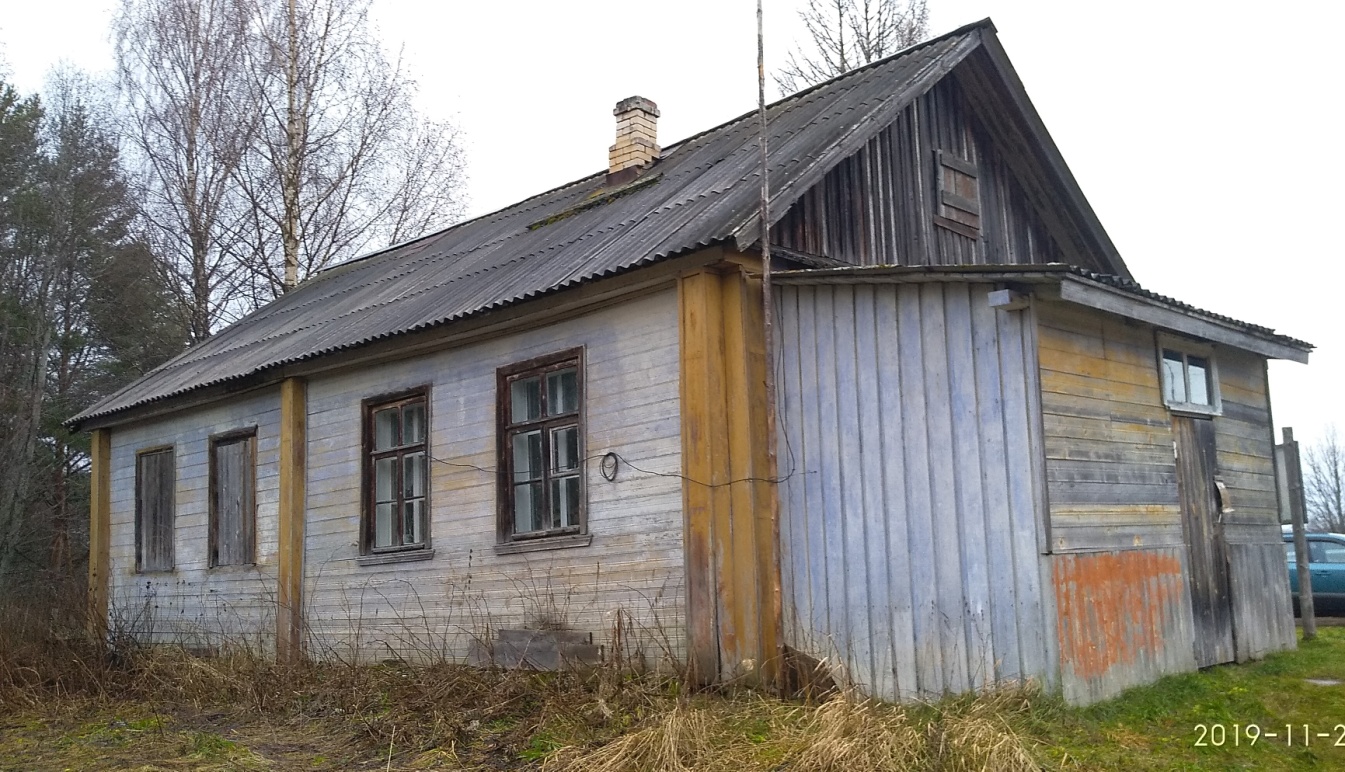 